Приложение 4к постановлению администрации городаот                         №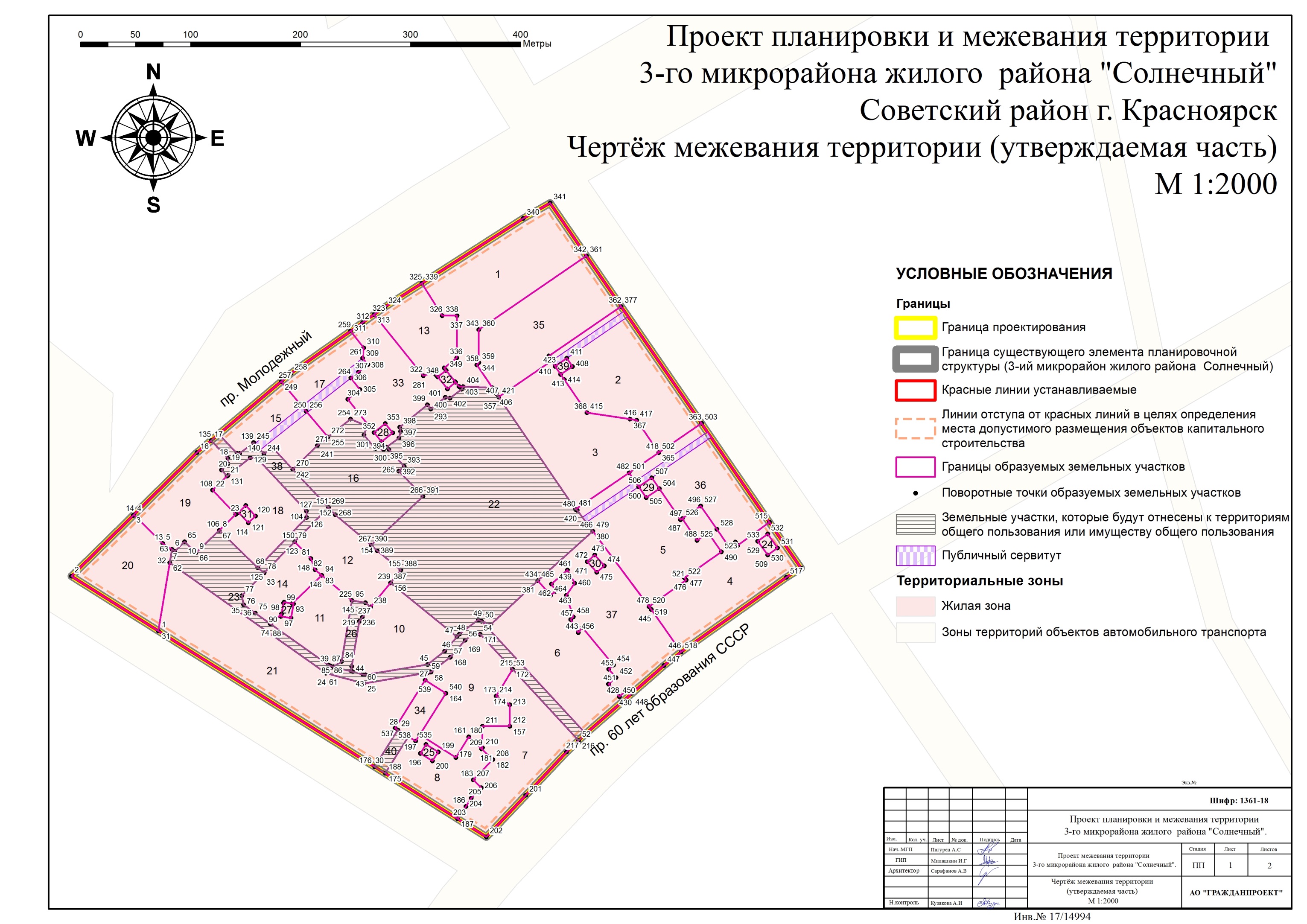 